1ª Edizione Premio letterario “Nereidi, le parole del mare”Scheda di IscrizioneNome _________________________________________________________ 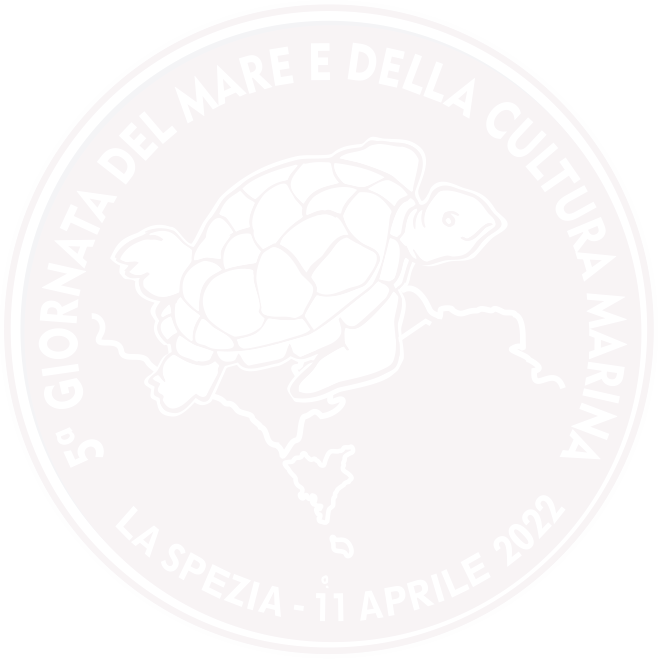 Cognome _______________________________________________________ Data di nascita ___________________________________________________ Indirizzo _______________________________________________________ Città  __________________________________________________________ Provincia ____________C.A.P. ________________ Scuola frequentata: ________________________________________________Telefono fisso _______________________________ Cellulare __________________________________ Indirizzo di posta elettronica _________________________________________ Informativa per la tutela della privacy (Legge 675/96 Art. 10) I dati indicati saranno oggetto di trattamenti informatici o manuali esclusivamente nell’ambito delle nostre iniziative. Il trattamento verrà effettuato in modo da garantire la riservatezza e la sicurezza. I diritti dell’interessato sono quelli previsti dalla citata Legge. Prendo atto dell’informativa di cui sopra ed acconsento al trattamento dei dati forniti nei termini sopra indicati, ivi compresa la trasmissione a case editrici in caso di segnalazione di merito. Data _____________________ Nome Cognome del Genitore se il partecipante è minore____________________________________________________________________Firma Partecipante (del genitore, se minore)_____________________________